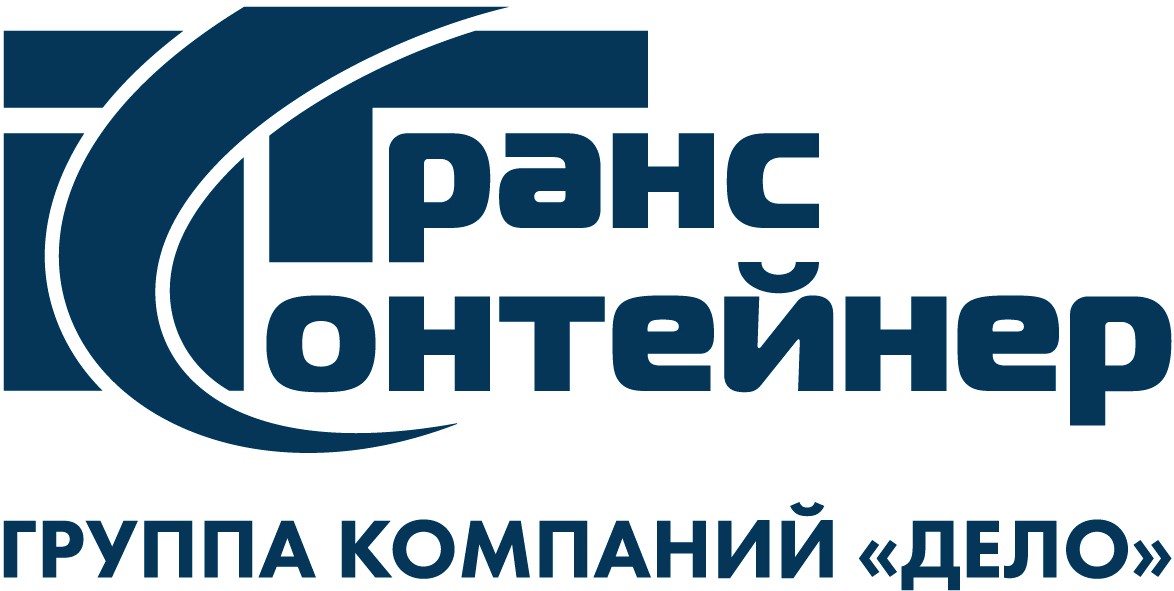 ПУБЛИЧНОЕ АКЦИОНЕРНОЕ ОБЩЕСТВО«ТРАНСКОНТЕЙНЕР» (ПАО «ТрансКонтейнер»)ВЫПИСКА ИЗ ПРОТОКОЛА № 12/ПРГзаседания постоянной рабочей группы Конкурсной комиссии аппарата управления публичного акционерного общества «ТрансКонтейнер»,состоявшегося «24» апреля 2024 годаСостав постоянной рабочей группы (далее – ПРГ) Конкурсной комиссии аппарата управления публичного акционерного общества «ТрансКонтейнер» (далее – Конкурсная комиссия) – 9 (девять) человек. Приняли участие – 6 (шесть) человек. Кворум имеется.Вопрос 1.I. Рассмотрение, оценка и сопоставление заявок претендентов, поданных для участия в процедуре запрос предложений в электронной форме № ЗПэ-ЦКПКЗ-24-0013 по предмету закупки «Поставка поглощающих аппаратов класса Т3» (далее – Запрос предложений).По пункту I повестки дня:1.1. Установленный документацией о закупке срок окончания подачи заявок на участие в Запросе предложений – 18.04.2024 14:00.1.2. К установленному документацией о закупке сроку поступило 3 (три) заявки:1.3. На основании анализа документов, предоставленных в составе заявок, и заключения заказчика ПРГ выносит на рассмотрение Конкурсной комиссии аппарата управления ПАО «ТрансКонтейнер» следующие предложения:1.3.1. Не допустить к участию в Запросе предложений следующих претендентов:1.3.2. Допустить к участию в Запросе предложений Претендента № 31.3.3. На основании части 3 подпункта 3.7.9 пункта 3.7 документации о закупке (по итогам рассмотрения заявок к участию в Запросе предложений допущен один участник) признать Запрос предложений несостоявшимся.1.3.4. В соответствии с частью 1 подпункта 3.7.10 пункта 3.7 документации о закупке принять решение о заключении договора с единственным допущенным участником Запроса предложений № ЗПэ-ЦКПКЗ-24-0013 Претендентом № 3 с максимальной ценой договора 95 428 500,00 (девяносто пять миллионов четыреста двадцать восемь тысяч пятьсот) рублей 00 копеек с учетом всех налогов (кроме НДС).Протокол заседания постоянной рабочей группы Конкурсной комиссии аппарата управления публичного акционерного общества «ТрансКонтейнер» от 24 апреля 2024 года № 12/ПРГ, подписан «03» мая 2024 года.Выписка из протокола публикуется в информационно-телекоммуникационной сети «Интернет» на сайте ПАО «ТрансКонтейнер» (www.trcont.com) и на сайте электронной торговой площадки ОТС-тендер (www.otc.ru) не позднее 3 дней с даты подписания протокола.Выписка вернаСекретарь ПРГДата и время проведения процедуры рассмотрения заявок:24.04.2024 14:00Место проведения процедуры рассмотрения заявок:Российская Федерация, 125047, г. Москва, Оружейный переулок, д. 19Лот № 1Лот № 1Лот № 1Предмет договора:поставка поглощающих аппаратов класса Т3поставка поглощающих аппаратов класса Т3Начальная (максимальная) цена договора:95 485 000,00 (девяносто пять миллионов четыреста восемьдесят пять тысяч) рублей 00 копеек без учета НДС95 485 000,00 (девяносто пять миллионов четыреста восемьдесят пять тысяч) рублей 00 копеек без учета НДСЗаявка претендента № 1Заявка претендента № 1Номер заявки при регистрации:1686134Дата и время подачи заявки:18.04.2024 12:25Цена договора, в рублях без учета НДС:95 485 000,00 (девяносто пять миллионов четыреста восемьдесят пять тысяч) рублей 00 копеекСоответствие комплекта документов, представленных претендентом в составе заявки, требованиям документации о закупкеСостав документов, представленных в заявке претендента, соответствует требованиям документации о закупке.Заявка претендента № 2Заявка претендента № 2Номер заявки при регистрации:1686139Дата и время подачи заявки:18.04.2024 13:11Цена договора, в рублях без учета НДС:95 089 500,00 (девяносто пять миллионов восемьдесят девять тысяч пятьсот) рублей 00 копеекСоответствие комплекта документов, представленных претендентом в составе заявки, требованиям документации о закупкеСостав документов, представленных в заявке претендента, соответствует требованиям документации о закупке.Заявка претендента № 3Заявка претендента № 3Номер заявки при регистрации:1686140Дата и время подачи заявки:18.04.2024 13:55Цена договора, в рублях без учета НДС:95 428 500,00 (девяносто пять миллионов четыреста двадцать восемь тысяч пятьсот) рублей 00 копеекСоответствие комплекта документов, представленных претендентом в составе заявки, требованиям документации о закупкеСостав документов, представленных в заявке претендента, соответствует требованиям документации о закупке.НомерзаявкиНаименование претендента(ИНН, КПП, ОГРН, адрес)Причина отказа в допуске к участию в Запросе предложений 1.Претендент № 11. В соответствии с частью 2 подпункта 3.6.5 пункта 3.6 документации о закупке в связи с непредставлением в заявке документов, подтверждающих соответствие требованиям, предусмотренным документацией о закупке, а именно:- подпунктом 1.6 пункта 17 раздела 5 «Информационная карта» документации о закупке (далее - Информационная карта) установлено требование о наличии не менее 2 (двух) сервисных центров по ремонту поглощающих аппаратов на территории Российской Федерации (один  в европейской части России – в пределах территории железных дорог: Октябрьской, Московской, Горьковской, Северной, Северо-Кавказской, Юго-Восточной, Приволжской, Куйбышевской, второй в азиатской части России – в пределах территории железных дорог: Южно-Уральской, Западно-Сибирской, Красноярской, Восточно-Сибирской, Забайкальской и Дальневосточной ) и/или договоры с сервисными центрами на ремонт поставляемых поглощающих аппаратов, находящимися в данных регионах, а также письмо-подтверждение от сервисного центра, что он работает с изготовителем поставляемых поглощающих аппаратов.В подтверждение указанных требований на основании подпункта 2.10 пункта 17 Информационной карты претендент в составе заявки должен приложить документы, подтверждающие возможность осуществления гарантийного ремонта товара в сервисных службах (копии заверенные претендентом) (например, копии договоров с сервисными центрами с приложением документов, подтверждающих право выполнять ремонт поставляемых поглощающих аппаратов, выданных их производителем); в случае если претендент является производителем и осуществляет функции сервисной службы – заявление о том, что претендент является производителем и осуществляет гарантийный ремонт самостоятельно и др. Представляемые документы должны содержать адреса сервисных центров.В составе заявки претендента документы, подтверждающие возможность осуществления гарантийного ремонта товара в сервисных службах, отсутствуют.2. В соответствии с частью 3 подпункта 3.6.5 пункта 3.6 документации о закупке в связи с несоответствием заявки форме, установленной документацией о закупке, а именно:- приложением № 3 к документации о закупке предусмотрена форма финансово-коммерческого предложения.В финансово-коммерческом предложении претендента, представленном в составе заявки, указаны условия оплаты, что не соответствует форме финансово-коммерческого предложения.Таким образом, заявка претендента не соответствует требованиям документации о закупке и подлежит отклонению.2.Претендент № 21. В соответствии с частью 2 подпункта 3.6.5 пункта 3.6 документации о закупке в связи с непредставлением в заявке документов, подтверждающих соответствие требованиям, предусмотренным документацией о закупке, а именно:- подпунктом 1.3 пункта 17 Информационной карты установлено требование о наличии за 2021-2024 годы опыта поставки поглощающих аппаратов в количестве 565 ед.В подтверждение указанных требований на основании подпунктов 2.5 - 2.7 пункта 17 Информационной карты претендент в составе заявки должен приложить документы о наличии опыта.В составе заявки претендента документы, подтверждающие наличие опыта поставки поглощающих аппаратов в количестве 565 ед., отсутствуют.Таким образом, заявка претендента не соответствует требованиям документации о закупке и подлежит отклонению.